
Credit Card Authorization Consent Form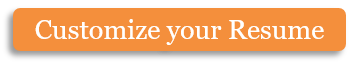 I, _____________________________________________ hereby authorize COMPANY NAME to charge my credit card for a membership feeType of Card:	□ Visa	□ MasterCard	□ Discover	□ AmexCredit Card Number:	____________________________________________________Expiration Date:	____________________________________________________Name of Cardholder:	____________________________________________________Credit Card Billing Address:	____________________________________________________	____________________________________________________	____________________________________________________Total amount to be charged:	________________________________ $ (US Dollars)Authorized Signature of Cardholder: _______________________________________________By signing this, I acknowledge the charges described on this form, assume full responsibility for said charges, and agree to honor and abide by the terms of payment. I acknowledge and accept COMPANY NAME’s Terms and Conditions. Signature: __________________________________________ Date: ____________________Copyright information - Please read© This Free Microsoft Office Template is the copyright of Hloom.com. You can download and modify this template for your own personal use. You can (and should!) remove this copyright notice (click here to see how) before customizing the template.You may not distribute or resell this template, or its derivatives, and you may not make it available on other websites without our prior permission. All sharing of this template must be done using a link to http://www.hloom.com/. For any questions relating to the use of this template please email us - info@hloom.com